Physiological Factors Affecting Performance ASSESSMENT 13NAME:___________________Q1	Give an average value for cardiac output for a performer at rest and during maximal exercise. [2 Marks]At rest ... Cardiac output or Q is 5l/min
for an average adult and trained performer (max) 20-40l or l/min for trained performer
(max) 20-30l or l/min for average adult Q2	Describe how the heart’s conduction system controls the contraction and relaxation phases of the cardiac cycle.[5 Marks]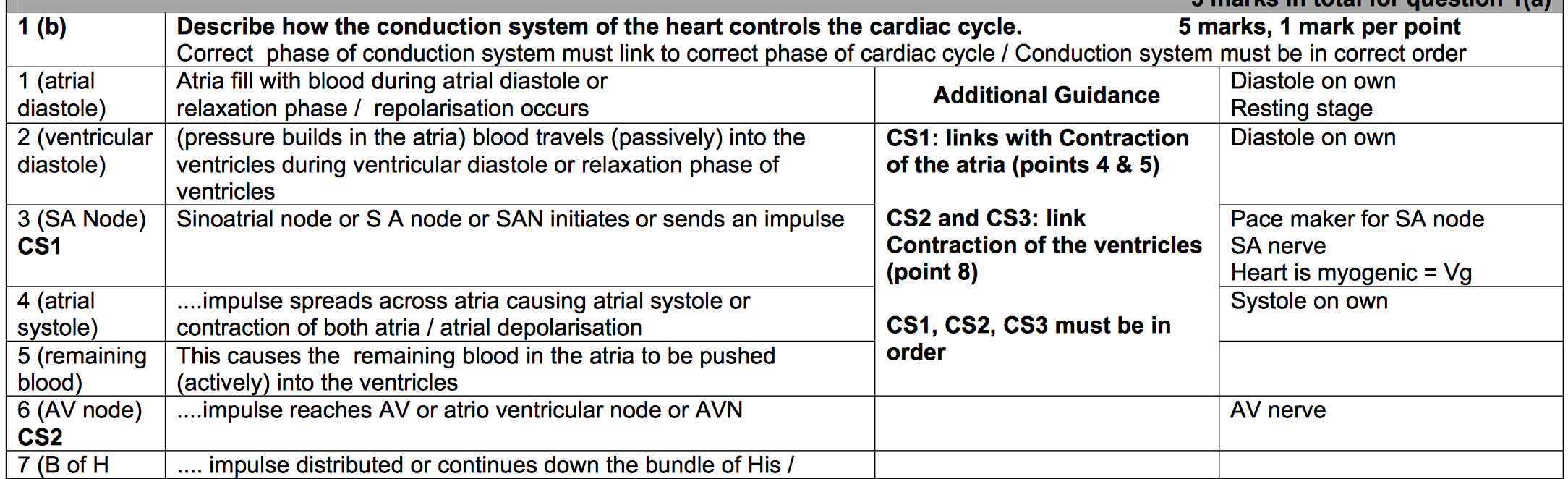 Q4	Define stroke volume and give a resting value for the average adult.[2 Marks]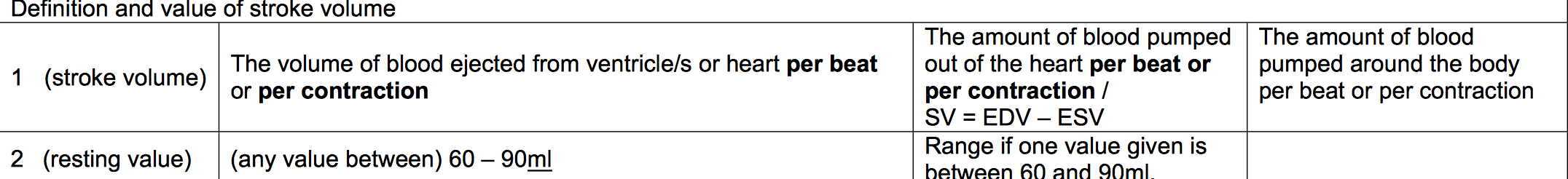 Q5	Explain how the body controls the increased distribution of blood to the working muscles during exercise.	 [5 Marks]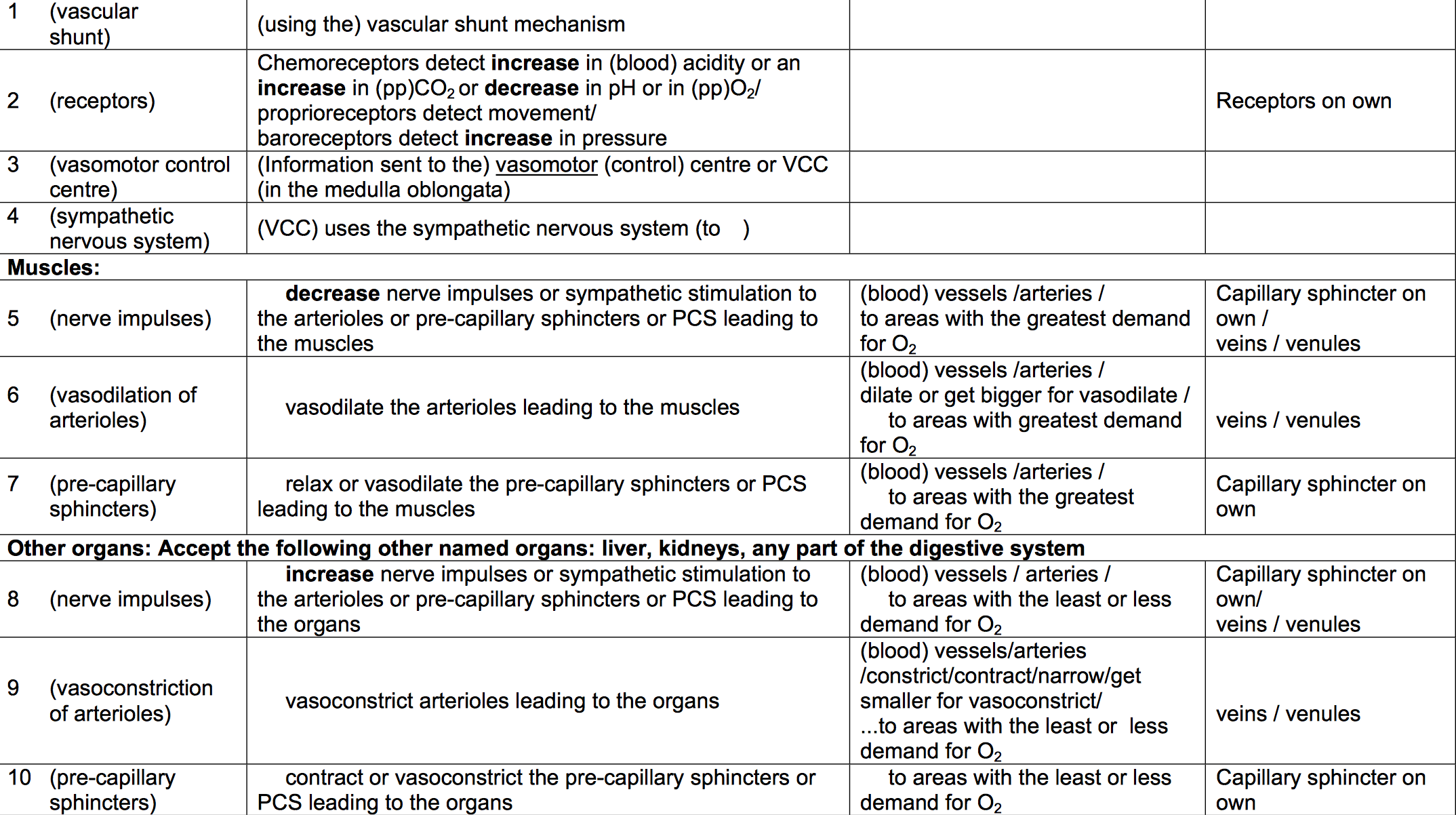 Q6	Heart rate changes for an athlete during sub-maximal exercise.Describe the neural mechanisms which cause heart rate to change during exercise.	 [4 Marks]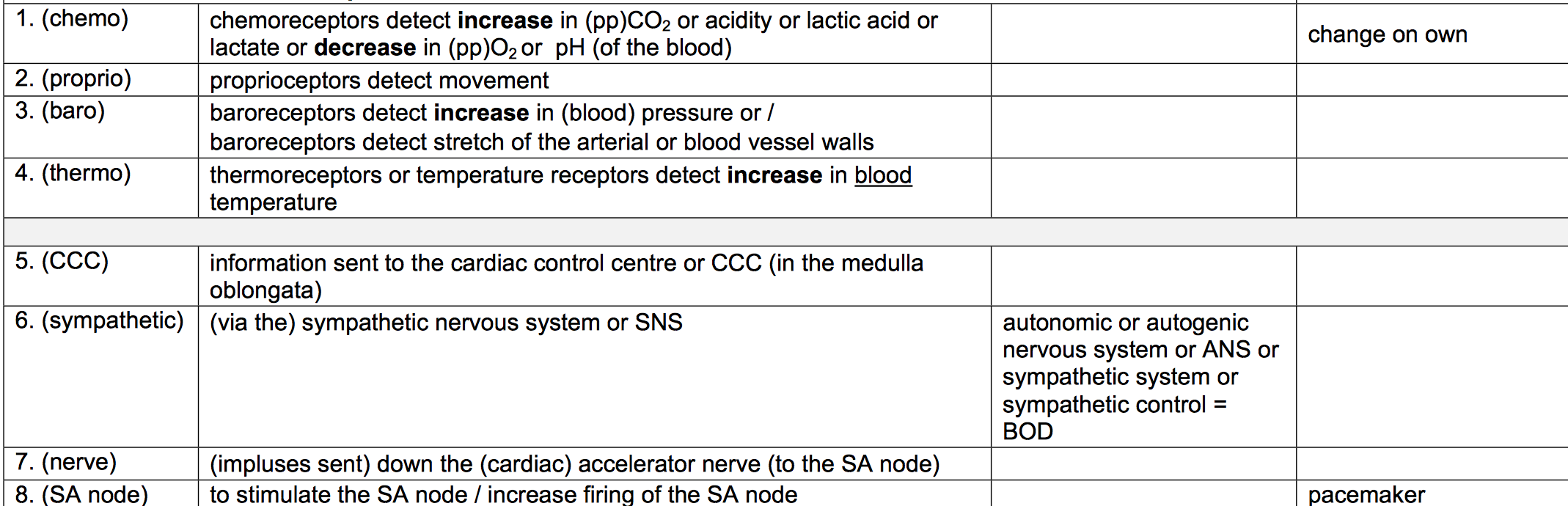 Q7	Venous return is the transport of deoxygenated blood to the right side of the heart.	Identify two mechanism s which help to maintain venous return during exercise.	[2 Marks]Pocket valvesRespiratory pumpSmooth muscle within vessel wallsgravitymuscle toneDescribe the types of transfer that can occur when learning and performing movement skills. (4)Positive Transfer Description 2. Where one skill / movement helps the learning (and performance) of another Negative Transfer Description 4. Where one skill / movement hinders the learning (and performance) of another Pro-activeWhere a previously learned skill affects the (current) learning and/or performance of another skillRetroactive Transfer (learning now affecting a previously learned skill) Where the current learning of a new skill affects the performance of a previously learned skill Bilateral Transfer This is transfer from limb to limb (e.g. arm to arm / leg to leg) 